รายงานผลการดำเนินกิจกรรมตามแผนจัดการความรู้ ประจำปีงบประมาณ 2564มหาวิทยาลัยเทคโนโลยีราชมงคลล้านนาหน่วยงาน กองพัฒนาอาคารสถานที่องค์ความรู้ที่ 3 การพัฒนาการบริหารจัดการและการสร้างฐานวัฒนธรรมองค์กรส่วนที่ 1 รายละเอียดองค์ความรู้ ชื่อองค์ความรู้ : เทคนิคการตีเส้นสนามฟุตบอลตามมาตรฐานหน่วยงานผู้รับผิดชอบองค์ความรู้ : กองพัฒนาอาคารสถานที่ความสอดคล้องกับประเด็นยุทธศาสตร์ของมหาวิทยาลัย :  การพัฒนาการบริหารจัดการและการสร้างฐานวัฒนธรรมองค์กรเหตุผลที่เลือกองค์ความรู้ : ปัจจุบันสนามกีฬาและศูนย์พัฒนาสุขภาพดอยสะเก็ด เป็นสนามที่ได้รับมตารฐานการกีฬาในระดับสูง และเริ่มเป็นที่รู้จักของหน่วยงานภายนอก มีผู้สนใจเข้าใช้บริการเป็นจำนวนมาก บุคลากรจึงมีความจำเป็นต้องมีทักษะด้านการเตรียมการแข่งขันให้เป็นไปตามมาตรฐาน ตัวชี้วัดความสำเร็จ : จนท.ดอยสะเก็ดสามารถตีเส้นสนามฟุตบอลได้ถูกต้องตามมาตรฐานการแข่งขันส่วนที่ 2 กิจกรรมการจัดการความรู้ส่วนที่ 3 เอกสารประกอบผลการดำเนินงาน รูปภาพการดำเนินกิจกรรม และ/หรือเอกสารแนบอื่น ๆ ที่เกี่ยวข้องคำสั่งแต่งตั้งคณะกรรมการจัดการความรู้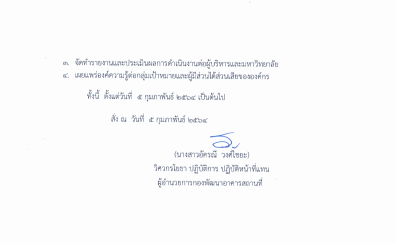 รูปภาพแสดงการทดลองการตีเส้นสนามฟุตบอล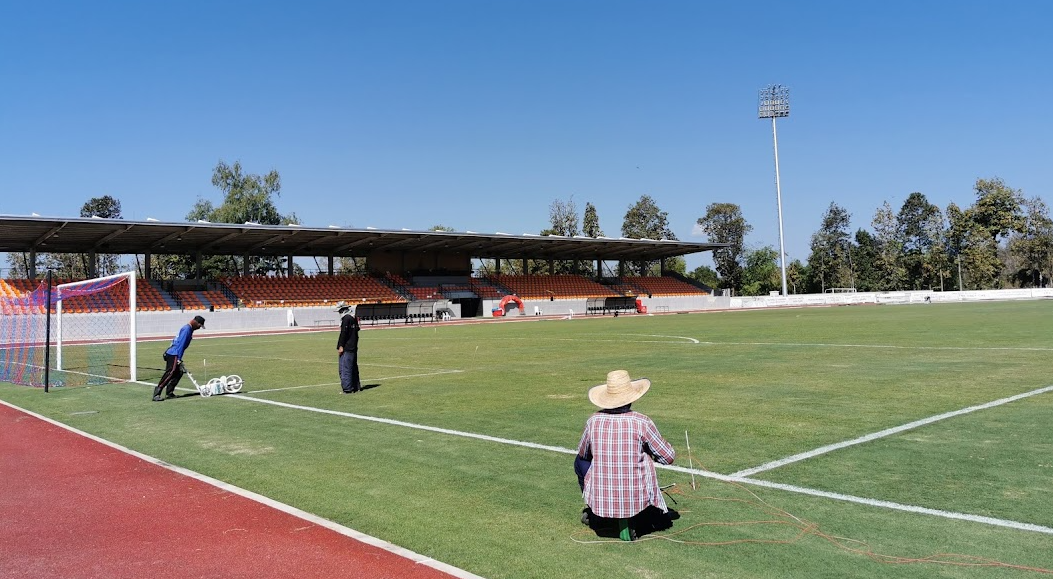 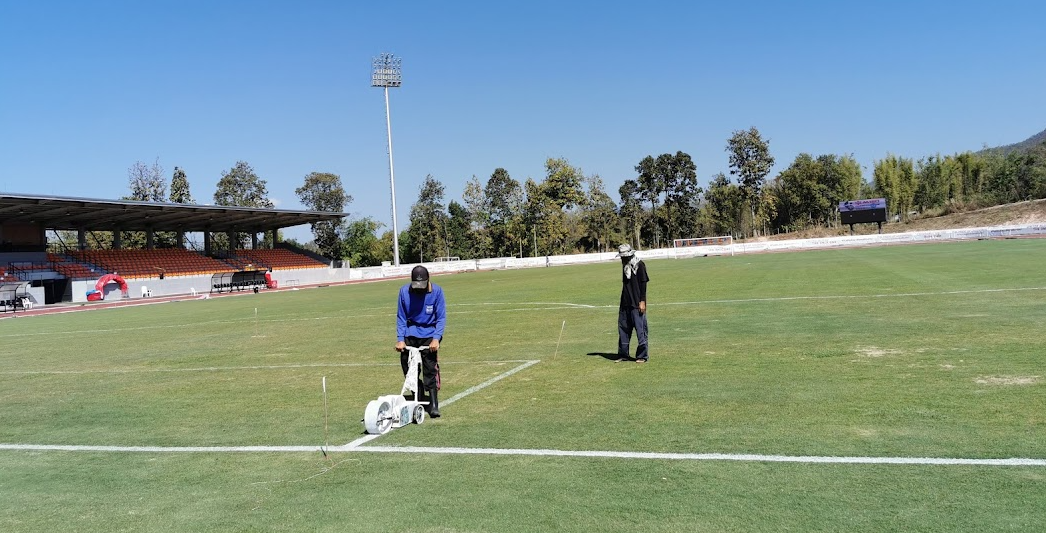 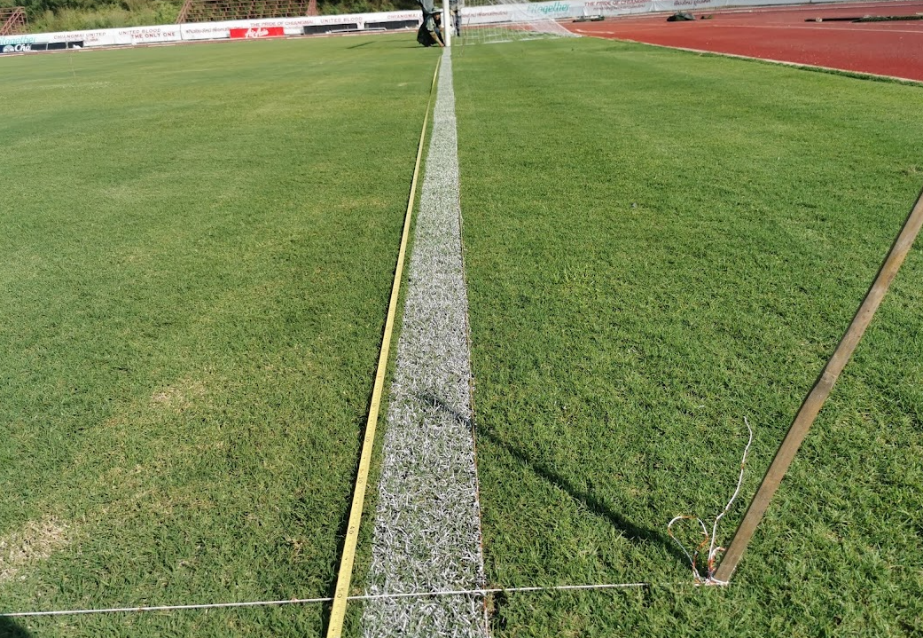 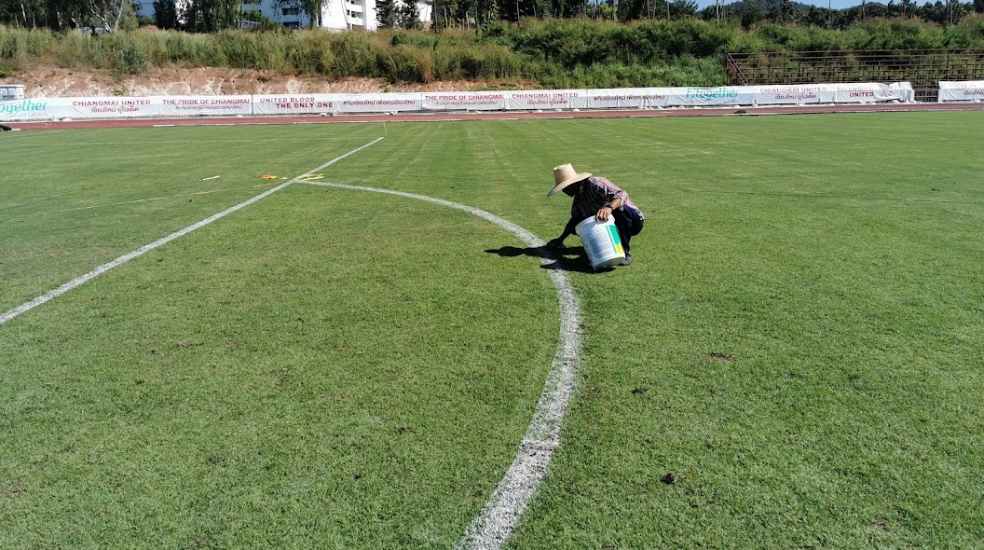 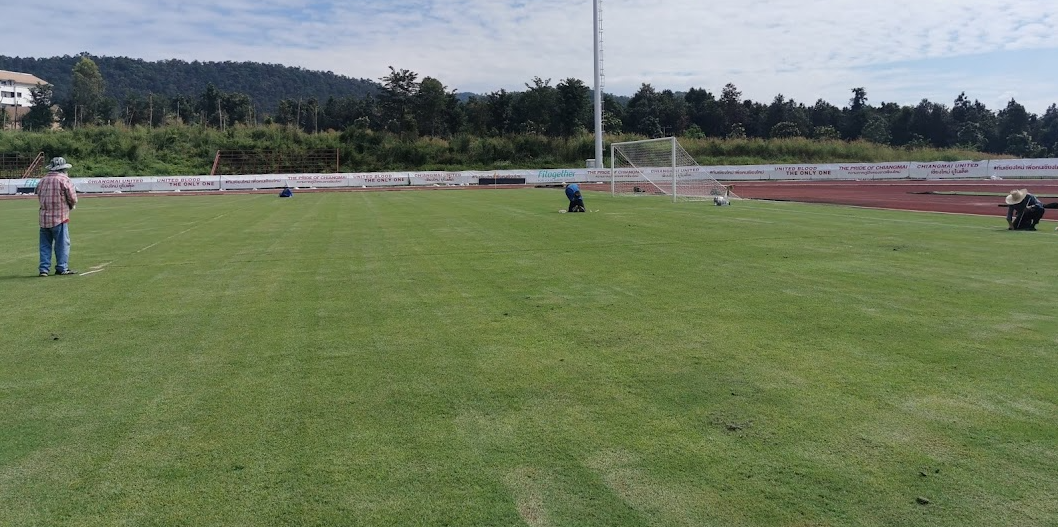 ลำดับกิจกรรม(ตามแผน)ระยะเวลาผลการดำเนินงาน(ดำเนินการแล้วเสร็จ)หมายเหตุ(ปัญหา/อุปสรรค)1การบ่งชี้ความรู้ : -ตั้งคณะกรรมการจัดการความรู้ (KM) -คณะกรรมการจัดการความรู้ (KM) เพื่อแลกเปลี่ยนเรียนรู้ โดยกำหนด Knowledge Mapping โดยเน้นประเด็น กุมภาพันธ์ 2564แต่งตั้งคณะกรรมการจัดการความรู้ (KM) กองพัฒนาอาคารสถานที่2การสร้างและแสวงหาความรู้ : คณะกรรมการดำเนินการประชุมจัดกิจกรรมเพื่อแลกเปลี่ยนเรียนรู้ กุมภาพันธ์ ถึง กันยายน 2564 คณะกรรมการจัดการความรู้ (KM) กองพัฒนาอาคารสถานที่ จัดการประชุมเพื่อแลกเปลี่ยนเรียนรู้เกี่ยวกับการใช้งานสนาม ฯ ในแต่ละประเภท ณ สนามกีฬาและศูนย์พัฒนาสุขภาพ ดอยสะเก็ด3การจัดความรู้ให้เป็นระบบ คณะกรรมการดำเนินการช่วยกันสรุปประเด็นเก็บรวบรวมข้อมูล โดยแบ่งตามหัวข้อและประเด็นความรู้ที่สำคัญในแต่ละครั้ง-นำความรู้ที่ได้จากการแลกเปลี่ยนเรียนรู้มา ปรับปรุงทบทวนให้เป็นองค์ความรู้ กุมภาพันธ์ ถึง กันยายน 2564เสนอโครงการ ง.9 เรื่องโครงการอบรมการจัดการสนามกีฬาตามมาตรฐานการกีฬาแห่งประเทศไทยและหาข้อมูลเพื่อจัดทำคู่มือการตีเส้นสนามฟุตบอลตามมาตรฐานการแข่งขัน4การประมวลและกลั่นกรองความรู้ : คณะกรรมการเรียบเรียง ตัดต่อ และ ปรับปรุงเนื้อหาให้มีคุณภาพดี รวมทั้งสรุป ประเด็นและกลั่นกรองความรู้จากการ แลกเปลี่ยนรู้ให้เป็นรูปแบบเอกสาร มาตรฐานเดียวกัน กุมภาพันธ์ ถึง กันยายน 2564 แก้ไขเทคนิคการตีเส้นสนามฟุตบอลตามมาตรฐานการแข่งขันให้สอดคล้องกับสนามกีฬาและศูนย์พัฒนาสุขภาพดอยสะเก็ด การเรียนรู้ด้วยด้วยการหาข้อมูลด้วยตนเอง ไม่สามารถยืนยันความถูกต้องได้5การเข้าถึงความรู้ : - เสนอองค์ความรู้ที่ได้สังเคราะห์เรียบร้อย แล้วแก่ผู้บริหาร ในการเข้าถึงองค์ความรู้- คณะกรรมการมีการกำหนดวิธีเข้าถึงความรู้ เป็น 2 วิธีวิธีที่ 1 คือ การป้อนความรู้ให้กับบุคลากรที่เป็นผู้ใช้ ที่ได้รับผิดชอบมอบหมายงานใหม่เพื่อสามารถเรียนรู้งานได้ดีมากขึ้นวิธีที่ 2 คือ การให้โอกาสเลือกใช้ความรู้ในกรณีนี้จะใช้กับบุคลากรที่ปฏิบัติงานอยู่แล้ว สนใจจะนำความรู้ประเด็นใดไปใช้ปฏิบัติ จะสามารถเลือกนำไปใช้ได้ผ่าน Website, Facebook, Line กุมภาพันธ์ ถึง กันยายน 2564 ถ่ายทอดองค์ความรู้แก่บุคลากรงานบริการดอยสะเก็ด กองพัฒนาอาคารสถานที่ โดยร่วมกันตีเส้นสนามฟุตบอลตามตามพื้นฐานข้อมูลที่หาได้ ณ สนามกีฬาและศูนย์พัฒนาสุขภาพดอยสะเก็ด ไม่มีงบประมาณในการซื้อสี6การแบ่งปันแลกเปลี่ยนเรียนรู้ :- นำประเด็นความรู้ที่ได้ เผยแพร่ผ่านสารสนเทศ Facebook, Line , Blog เพื่อให้มีส่วนเกี่ยวข้องแสดงความคิดเห็น เพื่อแก้ไขปรับปรุง- คณะกรรมการแลกเปลี่ยนเรียนรู้กับผู้ที่ได้นำความรู้ไปใช้ เพื่อแก้ไขปรับปรุง  กุมภาพันธ์ ถึง กันยายน 2564 พบปัญหาเส้นไม่ตรง ได้มีการแลกเปลี่ยนเรียนรู้กับผู้เชี่ยวชาญ ตามเครือข่ายต่าง ๆ การสอบถามผู้เชี่ยวชาญโดยไม่ได้รับการอบรมด้านเทคนิค ไม่สามมารถยืนยันได้ว่าที่ทำไปถูกหรือไม่7การเรียนรู้ : - การนำความรู้มาปรับใช้ในการปฏิบัติงาน- จัดทำคู่มือการตีเส้นสนามฟุตบอลตามมาตรฐานการแข่งขัน-คณะกรรมการจัดการความรู้ได้เสนอองค์ความรู้/แนวปฏิบัติที่ดี ที่ได้จากการดำเนินการเสนอผู้บริหารเพื่อประกาศให้บุคลากรที่สนใจนำไปใช้ประโยชน์ ทำให้เกิดความรู้ใหม่ ๆ ซึ่งไปเพิ่มพูนความรู้เดิมที่มีอยู่แล้วให้เกิดประโยชน์ได้มากขึ้น กุมภาพันธ์ ถึง กันยายน 2564 ได้เทคนิคการตีเส้นสนามให้ตรง และได้นำมาปรับใช้ คู่มือการตีเส้นสนามฟุตบอลตามมาตรฐานการแข่งขัน อยู่ระหว่างการดำเนินการ (หาข้อมูลเพิ่มเติม)การเรียนรู้เทคนิคด้วยตนเอง ต้องใช้ระยะเวลาในการเก็บเกี่ยวประสบการณ์มาก